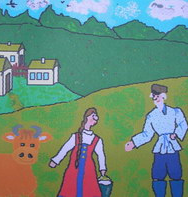 Одна глупая баба приехала на ярмарку купить образ Временной Пятницы. Приходит в балаган к разносчику:— Дядюшка, покажи-ка мне образ Временной Пятницы!Вместо того показывает он ей Егория Храброго.— Дядюшка! Да отчего же она, матушка, на коне?— Экая ты, баба, дура! Оттого она и называется Временною, что иной раз пешком ходит, а временем на коне ездит. Вишь, конь-то так копытища и задирает!